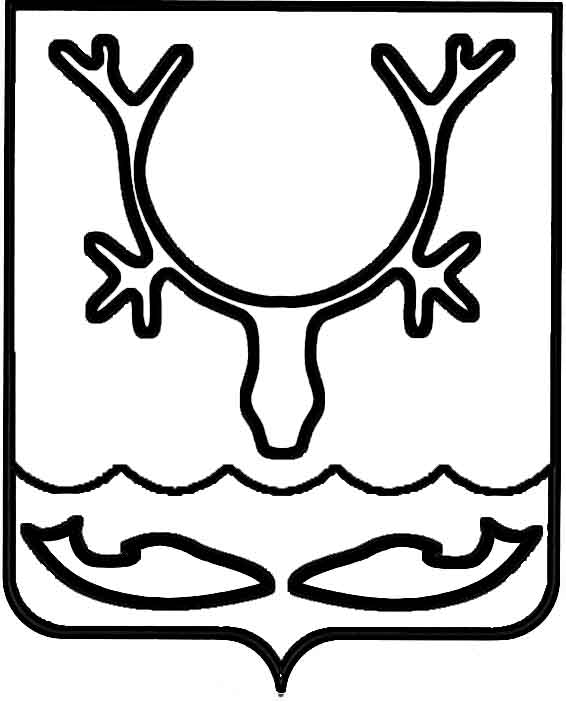 Администрация МО "Городской округ "Город Нарьян-Мар"РАСПОРЯЖЕНИЕот “____” __________________ № ____________		г. Нарьян-МарО принятии мер учреждениями и предприятиями МО "Городской округ "Город Нарьян-Мар" по замене, установке, поверке, ремонту счетчиков учета потребления энергоресурсовВ рамках подготовки муниципального образования "Городской округ "Город Нарьян-Мар" к осенне-зимнему периоду 2015-2016 годов, в соответствии со статьей 13 Федерального закона от 23.11.2009 № 261-ФЗ "Об энергосбережении и                        о повышении энергетической эффективности и о внесении изменений в отдельные законодательные акты Российской Федерации":1.	Руководителям муниципальных учреждений и предприятий МО "Городской округ "Город Нарьян-Мар" организовать осмотр приборов учета потребления энергетических ресурсов (ГВС, ХВС, тепловой энергии, электроэнергии, газа) на предмет наличия пломб, исправности и сроков поверки.2.	В случае выявления неисправности, окончания срока поверки, отсутствия пломб на приборах учета принять соответствующие меры к их устранению.3.	Результаты осмотра приборов учета потребления энергетических ресурсов направить в Управление строительства, ЖКХ и градостроительной деятельности Администрации МО "Городской округ "Город Нарьян-Мар" в срок до 24 июля          2015 года.4.	Контроль за выполнением настоящего распоряжения возложить на первого заместителя главы Администрации МО "Городской округ "Город Нарьян-Мар" 
А.Б.Бебенина.1507.2015447-рГлава МО "Городской округ "Город Нарьян-Мар" Т.В.Федорова